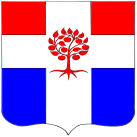 Администрация муниципального образования Плодовское сельское поселениемуниципального образования Приозерский  муниципальный район Ленинградской областиП О С Т А Н О В Л Е Н И Еот 24 июня 2022 года                                     № 147  В целях обеспечения исполнения полномочий по приобретению жилья в муниципальный жилой фонд на территории муниципального образования Плодовское сельское поселение муниципального образования Приозерский муниципальный район Ленинградской,  руководствуясь Порядком  определения средней рыночной  стоимости  одного  квадратного  метра общей площади жилья, приобретаемого в муниципальный жилищный фонд по муниципальному образованию  Плодовское сельское поселение, утвержденным  постановлением  администрации  муниципального образования  Плодовское сельское поселение № 245 от 05.08.2016 года, Уставом муниципального образования Плодовское сельское поселение, администрация муниципального образования Плодовское сельское поселение ПОСТАНОВЛЯЕТ:1. Установить  среднюю рыночную стоимость одного квадратного метра общей площади жилья на 3 квартал 2022 года по муниципальному образованию Плодовское сельское поселение в размере 80 364 (восемьдесят тысяч триста шестьдесят четыре) рубля (Приложение).2. Довести до сведения населения, проживающего на территории МО Плодовское сельское поселение, настоящее постановление путем его опубликования в СМИ.3. Настоящее постановление вступает в силу с момента опубликования.4. Контроль за исполнением постановления оставляю за собой.Глава администрации 				                                                  А. А. МихеевИсполн.: Щур А.А., тел. 8 (813)7996309 Разослано: дело-3, жил. отдел-2                                                              Приложение                                                                                                                          к Постановлению администрации                                                                                                                         МО Плодовское сельское поселение	       № 147 от 24.06. 2022 года  Расчет по определению стоимости 1 кв. м. общей площади жилья СВЕДЕНИЯо сложившейся стоимости продажи жилья на рынке недвижимости натерритории МО Плодовское сельское поселениена третий квартал 2022 годаСт_дог  =  ведомственная целевая программа «Оказание государственной поддержки гражданам в  обеспечении жильем и оплате жилищно-коммунальных услуг» государственной программы  Российской Федерации «Обеспечение доступным и комфортным жильем и коммунальными услугами граждан Российской Федерации» на территории МО Громовское сельское поселение:43,7  кв. м. – 3 200 000,00 руб.; Ст_дог = 3 200 000,00 / 43,7 = 73 226,54Ст_кред = 53 000 руб./кв. м (данные агентства недвижимости «Александр-недвижимость»), данных от АО  «ЛенОблАИЖК нетСт_строй = 100 000 руб. (по данным ООО «ВикингСтройИнвест»)Ст_стат  = первичный рынок – 142 310,53 руб./кв. м, вторичный рынок – 63 871,02 руб./кв. м142 310,53 + 63 871,02 = 206 181,55Ст.стат.: 206 181,55/ 2 = 103 090,78 руб./кв. м Ср. кв. м  =  73 226,54 х 0,92 + 53 000 х 0,92 + 100 000 + 103 090,78      319 219,20                                     ________________________________                   =     ___________  =  79 804,80                                                                 4			            	                 4			Ср.кв.м. =    79 805   руб./кв. м.2.  Расчет показателя средней рыночной стоимости 1 кв. м. общей площади жилья на 3 квартал 2022 года по муниципальному образованию Плодовское сельское поселение для расчета субсидий (Ср. ст. кв. м. в рублях).      СТ. кв. м. = Ср. кв. м. х  К дефл.Ст. кв. м. =   79 805  х 100,7 % =  80 363,64  руб./кв. мСт. кв. м. =   80 364  руб./кв. м.Об   установлении   средней   рыночной    стоимостиодного  квадратного   метра  общей  площади   жильяна третий квартал 2022 года по муниципальному образованию Плодовское сельское поселение 1. Ср.кв.м=Ст_дог х 0,92 + Ст_кред х 0,92 + Ст_стат + Ст_строй1. Ср.кв.м=NНаименование 
муниципального
образования  (поселения)
Утверждаемый показатель средней рыночной стоимости 1 кв. м. общей площади жилого помещения (норматив).Ср.кв.мСт_догСт_кредСт_статСт_стройПлодовское с/п80 36473 07373 226,5453 000103 090,78100 000